Catching the Delaware STEM Wave Conference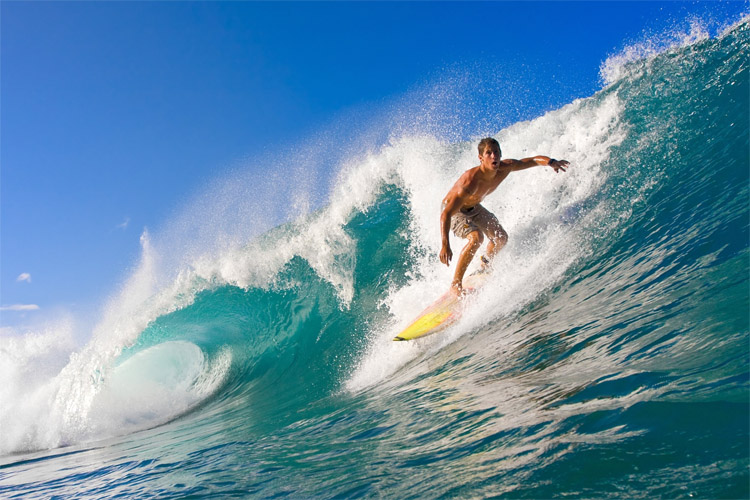 Presentation Proposals June 22 or 23, 20208 am-4:30 pmProvidence Creek Academy355 W Duck Creek Rd, Clayton, DE 19938Are you interested in presenting a workshop at the Delaware STEM Conference? Please share your proposal by completing the information below!  Selected presenters will be notified no later than April 27, 2020.  Registration fees will be waived for selected conference presenters.Proposals Due:  Monday, April 6, 2020Please complete this form and share your proposal to Tonyea Mead - Tonyea.mead@doe.k12.de.us   Workshop title: _________________________________Workshop Description:  Write a short description (no more than 150 words) of your workshop for the conference. What is the main goal? How does your presentation connect to the Next Generation Science Standards, DE Mathematics Standards and/or ISTE Standards?Standards to be addressed:Participant outcomes:  By the end of the session, participants will be able to… (e.g. What are 2-5 concrete, measureable things you want participants to walk away with?)Presentation preference:   50 minutes ___	1:50 hour____ ½ day _____ full day____Presenter Name(s):  Name(s) _______________________________________________Organization _________________________________________Phone_______________________________________________	Email _______________________________________________Participants:  Who are your intended participants? Circle all that applyGrade:    K-5              6-8            9-12Content Area:    Science        Technology          Engineering          MathematicsRole:   Teacher        Administrator        Para Professional         Other _________What safety precautions need to be taken? What audiovisual equipment will be needed? Wifi and whiteboards will be provided. Other special needs? (sink, outside location, electric?).  All Presenters will provide their own laptops.